CONSENSO INFORMATO PER PRESTAZIONI DI CONSULENZA PRESSO LO SPORTELLO DI ASCOLTO SCOLASTICOLa sottoscritta dott.ssa Marzia Rape, Psicologa/o, iscritta/o all’Ordine degli Psicologi della Toscana al n. 3968, (inserire un recapito telefonico, o indirizzo di Posta Elettronica Ordinaria o PEC - Posta Elettronica Certificata, o ogni altra informazione utile affinché il professionista possa facilmente essere contattata/o) prima di rendere le prestazioni professionali relative allo Sportello di Ascolto istituito presso l’Istituto Scolastico Scuola Statale Secondaria di primo grado Giuseppe Mazzini, fornisce le seguenti informazioni.Le prestazioni verranno svolte attraverso l’uso di tecnologie di comunicazione a distanza consentendo interventi di e-health di carattere psicologico. In particolare, verrà utilizzato lo strumento _google meet 	con le seguenti modalità 	remoto 	.Il professionista dichiara di avere la disponibilità di tecnologie adeguate e il possesso dellecompetenze nel loro uso; dichiara, altresì, di utilizzare tecnologie elettroniche per la comunicazione a distanza nel pieno rispetto delle misure di sicurezza, anche informatica, in conformità alla normativa di settore, essendosi dotato di sistemi hardware e software che prevedano efficienti sistemi di protezione dei dati.Le attività dello sportello di Ascolto saranno come di seguito organizzate:tipologia d'intervento: supporto psicologico a favore degli studenti, degli insegnanti, dei genitori e del personale scolastico, al fine di affrontare al meglio il periodo di pandemia mondiale che stiamo attraversando e per problematiche riguardanti la scuola, in particolare:per gli studenti: per offrire supporto e suggerimenti verso lo studio e i compagni;per le insegnanti: per suggerire tecniche e strategie di soluzione dei conflitti all’interno del gruppoclasseper i Genitori: per confrontarsi con un esperto sulle difficoltà dei figli a scuolaper il personale scolastico: per suggerimenti inerenti le problematiche scolastichemodalità organizzative: le sessioni avranno luogo in modalità remoto con la durata di un’ora ciascuna;(e) durata delle attività: da giovedì 4 febbraio fino a al 17 giugno;Il professionista, nello svolgimento delle proprie funzioni, è tenuto all’osservanza del Codice Deontologico degli Psicologi Italiani reperibile on line sul sito dell’Ordine al seguente indirizzo www.ordinepsicologilazio.it.I dati personali e sensibili della persona che si rivolgerà allo Sportello di Ascolto, comunque coperti dal segreto professionale, saranno utilizzati esclusivamente per le esigenze del trattamento, in conformità con quanto previsto dalla normativa vigente (Regolamento Europeo n. 679/2016) e dal Codice Deontologico degli Psicologi Italiani.Si invita la persona interessata a leggere con attenzione il contenuto del presente modulo prima di sottoscriverlo.Il Professionista (firma)……Marzia Rapè……………………….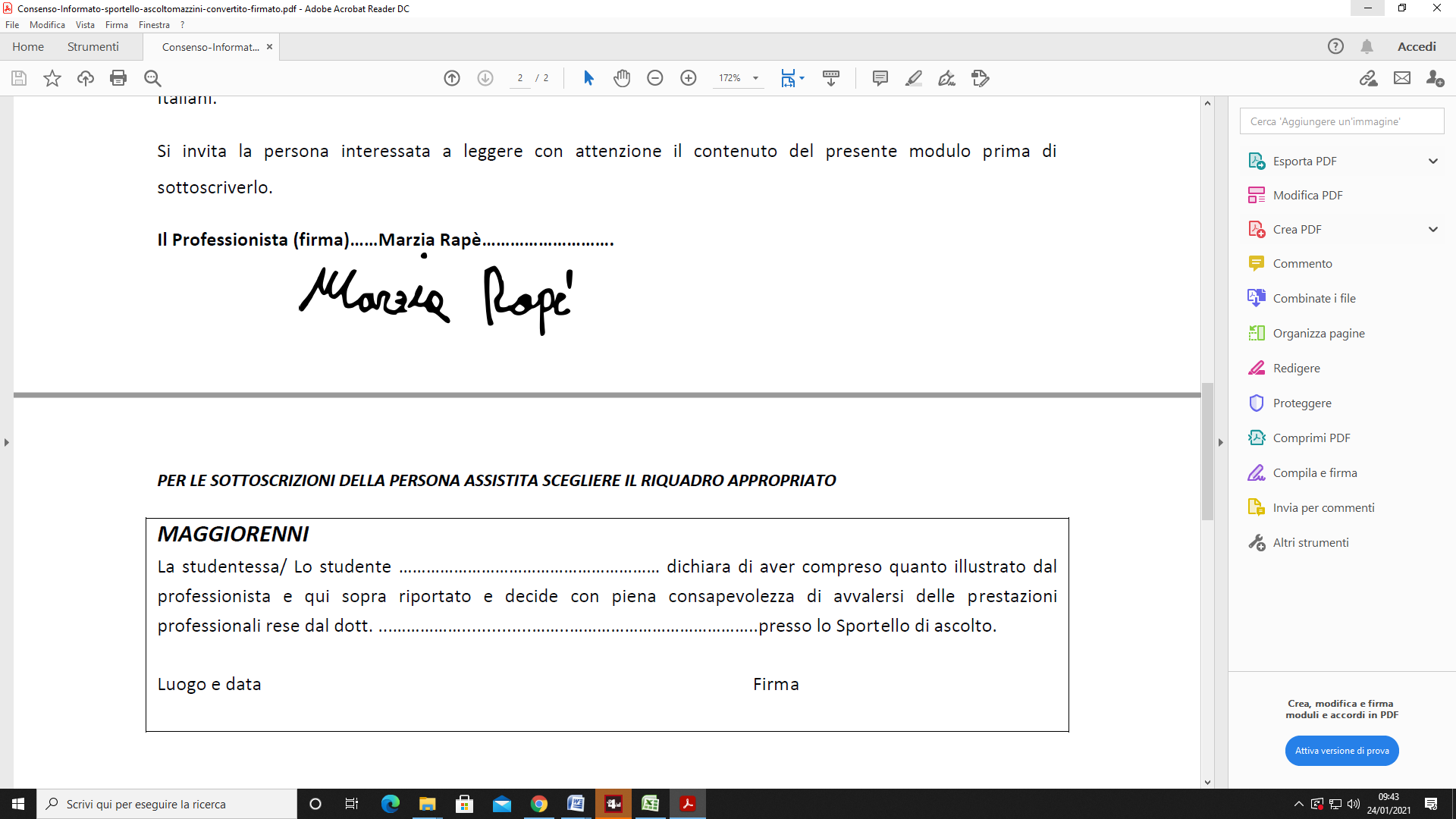 PER LE SOTTOSCRIZIONI DELLA PERSONA ASSISTITA SCEGLIERE IL RIQUADRO APPROPRIATO